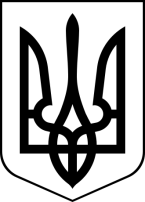 БРОСКІВСЬКИЙ ЗАКЛАД  ЗАГАЛЬНОЇ СЕРЕДНЬОЇ ОСВІТИСАФ'ЯНІВСЬКОЇ СІЛЬСЬКОЇ РАДИІЗМАЇЛЬСЬКОГО РАЙОНУ ОДЕСЬКОЇ ОБЛАСТІН А К А З   20.02.2023                                                                                               № 17/ОПро підсумки Тижня англійської мови Згідно з річним планом роботи Бросківського закладу на 2022-2023н.р.,  з метою підвищення інтересу школярів до вивчення англійської мови, активізації їх пізнавальної діяльності, удосконалення форм і методів проведення уроків і позакласної роботи з англійської мови в період з 13.02 по 17.02 2023 року, був  проведений Тиждень англійської мови.Як свідчить аналіз проробленої роботи, в основному всі заплановані заходи в рамках Тижня були проведені. Вони продемонстрували певну зацікавленість учнів вивченням англійської мови, добру роботу вчителів з активізації й розвитку пізнавальної діяльності школярів із даного предмета.Так, серед учнів 1-х класів був проведений конкурс малюнка «Моя улюблена англійська літера», діти із задоволенням демонстрували вміння зображувати  англійські літери у вигляді малюнків. Найкращими стали роботи Хачик Олександри, Діденко Артема, Філіпчук Софії (1-А клас), Крамаренко Миколи, Ничипуренко Софії (1- Б клас).Серед учнів 2 –Б класу було проведено інтелектуальне - розважальне змагання “The World of English”,з метою активізації пізнавальної діяльності учнів (16.02.2023 ). Дві команди “ The Smile” та “ Little Star” прийняли участь у різноманітних конкурсах : Битва Титанів-Капітанів, Моя категорія, Швидкий         Перекладач , конкурс Художників та інші. Особливо сподобався конкурс «Magiс Boх» та розгадування ребусів. Учні , що знаходяться за межами нашої країни та навчаються на дистанційній формі навчання, також прийняли участь у змаганні. Саме вони тримали інтригу до останнього. Діти з задоволенням приймали участь у конкурсах онлайн та допомагали командам набирати більше балів. За кількістю набраних балів- 29, перемогла команда «The Smile», капітан команди –Андрєєв Гліб. Найкращим онлайн гравцем стала Щербина Марія, яка розгадала найбільше ребусів та за швидкий переклад слів. Команда «Little Star» набрала 26 балів, капітан Арпєнтьєва Ніколетта. За підтримки класного керівника Іовчевої В.В. та батьків , учні були нагороджені заохочувальними призами та дипломами учасників змагання.В 4 –А класі, було організовано онлайн марафон для участі учнів, що навчаються онлайн. Цікаві запитання та різноманітні конкурси змусили замислитись найсильніших учнів та пригадати вивчений матеріал не тільки з теми, а всього курсу англійської мови у початковій школі. Швидке реагування на завдання, глибокі знання учнів, командний дух та завзяття капітана Чужук Ксенії вивели команду вперед . Перемога команди Чужук Ксенії - загальна кількість 54 бали. Команда Лихоступ Олександри боролася до останнього , члени команди завзято відповідали на запитання та активно приймали участь в конкурсі, лише 4 бали віддалили їх від перемоги . Учасники з онлайнмарафону Діденко Гліб , Васіліцька Євгенія, Максимова Орина, Журавський Олександр та Баєва Валерія з радістю дарували своїм однокласникам бали за виконані онлайн завдання .Кращими гравцями було визнано Чужук Ксенію - капітана команди переможця, Лихоступ Олександру та Діденко Гліба( онлайн гравця), що заробив найбільше балів для своєї команди .В 4 –Б класі перемогу в змаганнях здобула команда Волканової Наталки , що набрала 52 бали. Команда Грамми Наталки - заробила 45 балів. Найкращими гравцями визнано Плотнікова Івана, Бойченко Владислава та Лепського Максима. Онлайн гравцем, що заробив найбільше балів для однокласників, стала Фтомович Віра. Також для учнів початкової школи ( 16.02 та 17. 02)  була проведена пізнавальна 5-ти хвилинка від учнів середньої та старшої школи   «Англійську знати круто», протягом тижня  було організовано перегляд перегляд мультфільмів «Merry world of cartoons», з метою збагачення словникового запасу учнів.  	В 5-х класах 17.02. 2023 року було проведено тест-гру "Interesting English". Діти із задоволенням прийняли участь у грі, під час якої мали змогу перевірити свої знання з англійської мови за різними видами мовленнєвої діяльності: читання (розшифрування коду речення, робота з текстом), письмо (знаходження слів), говоріння (відгадування слів, загадок) та аудіювання (відповіді на запитання про Великобританію). В ході гри школярі навчалися співпрацювати в своїх командах для досягнення спільної мети, були конкурентоспроможними та впевненими у своїх силах та знаннях. Переможцями тест-гри в 5 А класі стала команда “Banks”, 2 місце – “Biscuits” і 3 місце – “Lions”. В 5 Б перемогу здобула команда “Flowers” , 2 місце - “Hello” та 3 місце - “ Cartoon Cats” . 16.02. 2023 року в 6 Б класі пройшла вікторина "English learners". Учні разом зі своїми командами мали змогу заявити про себе, показати свої знання з англійської мови та продемонструвати швидкість виконання завдань в кожному конкурсі, так як кожна команда боролася за свою перемогу. Серед проведених завдань вікторини були: розв’язування кросвордів та ребусів, гра «Крокодил», зайве слово, недописані слова, розшифровка слів. Перемогу здобула команда “Apples”, 2 місце – “Oranges” та 3 місце – “Stars”. В 10 класі 14.02.2023 року було проведено інтелектуальну гру "Blockbusters". У цій грі ігрове поле складалося з 20 шестикутників. Кожен шестикутник містив літеру алфавіту. Команда вибирала літеру і отримувала питання від вчителя, правильна відповідь на яке починалася з цієї літери. Їх завдання – з’єднати ланцюжок із шестикутників горизонтально, вертикально чи по діагоналі. Учні 2 команд стали активними учасниками гри та продемонстрували неабияку кмітливість та вигадливість. Переможцями стала команда “Rick and Marty” набравши 29 балів, а 2 місце отримала команда “Pinocchio”, поступившись всього 1 баломДля учнів 7- х класів був проведений конкурс  кросвордів «Words», діти складали кросворди на різну тематику, підійшли до виконання завдання дуже творчо, переживали, коли однокласники не могли розгадати те чи інше слово. Переможцями стали Догару Олександра та Михайлов Костя (7-А), Бочарніков  Данило та Арпентьєва Даша (7-Б). Учні 8-х класів найкраще проявили себе в конкурсі «Найкращий знавець англійської мови». Вчителем були підготовлені завдання: відгадай загадку, придумай риму до слів, переклади прислів’я, склади якомога більше слів, використовуючи букви одного слова, придумай асоціації до слова. Найкраще проявили себе Смілянська Влада та Поруб Антон (8-А), Лепська Ольга, Хачик Вікторія, Малахов Олексій (8-Б).Учні 9-х класів проявили себе в  інтелект-шоу  «Amazing English». Діти розгадували ребуси , відповідали на питання вікторини, розгадували  слова у грі « Крокодил», на ура пройшов конкурс «Показуха» - покажи англійське слово, а ти відгадай.В 11 класі учні прийняли участь у грі «Битва Інтелектуалів» Приємний настрій та дружня атмосфера дорослих учнів -випускників під час проведення гри ,були перервані повітряною тривогою. Продовжили гру з учнями уже в укритті … після повернення до стін рідної школи, підвели підсумки та провели заключний розважальний конкурс Караоке ( учням необхідно було пригадати тазаспівати англійською мовою пісні, які пам’ятають). Розрив результатів у 2 бали всього - навсього між командами двох Максимів - капітанів , Станчева М. та Авраменка М., будемо вважати, що перемогла дружба серед однокласників.       Учні всіх класів, що прийняли участь у змаганнях, нагороджені дипломами та грамотами.Виходячи з вищезазначеного:Н А К А З У Ю:Відзначити якісну та належну підготовку до організації і проведення Тижня англійської мови вчителів САЯПІНОЇ  М.Г., ДІМИ Ю.Г., ТРИФОНОВОЇ Н.М.Заступнику директора ЛЕПСЬКІЙ Н.І. Практикувати і надалі проведення Тижнів з основ наук. (протягом року, згідно з планом роботи школи).Проаналізувати на МО вчителів англійської мови недоліки і упущення, виявлені у ході проведення Тижня. Контроль за виконанням наказу покласти на заступника директора з навчально-виховної роботи Лепську Н.І.Директор				                                         Алла ВОДЗЯНОВСЬКАЗ наказом ознайомлені:Лепська Н. І.Саяпіна М. Г.Діма Ю ГДодаток до наказу № 17/О від 20.02.2023 р.План проведення тижня англійської мовиДата ЗаходиКлас 13.02Конкурс «Найкращий знавець англійської мови»814.02Інтелектуальна гра «Blockbusters»Конкурс малюнка «Моя улюблена англійська літера»10115.02«Жива газета» на тему «Ми вивчаємо англійську мову»Брейн-ринг5-9416.02Конкурсів кросвордів «Words»Вікторина «English learners»Інтелектуальні змагання «What? Where? When?»76217.02Інтелект – шоу «Amazing English»Тест – гра «Interesting English»Інтелектуальна гра «The smartest»953Для учнів початкової школи (четвер-п’ятниця) пізнавальна 5-ти хвилинка від учнів середньої та старшої школи «Англійську знати круто». Протягом тижня перегляд мультфільмів «Merry world of cartoons»1-5